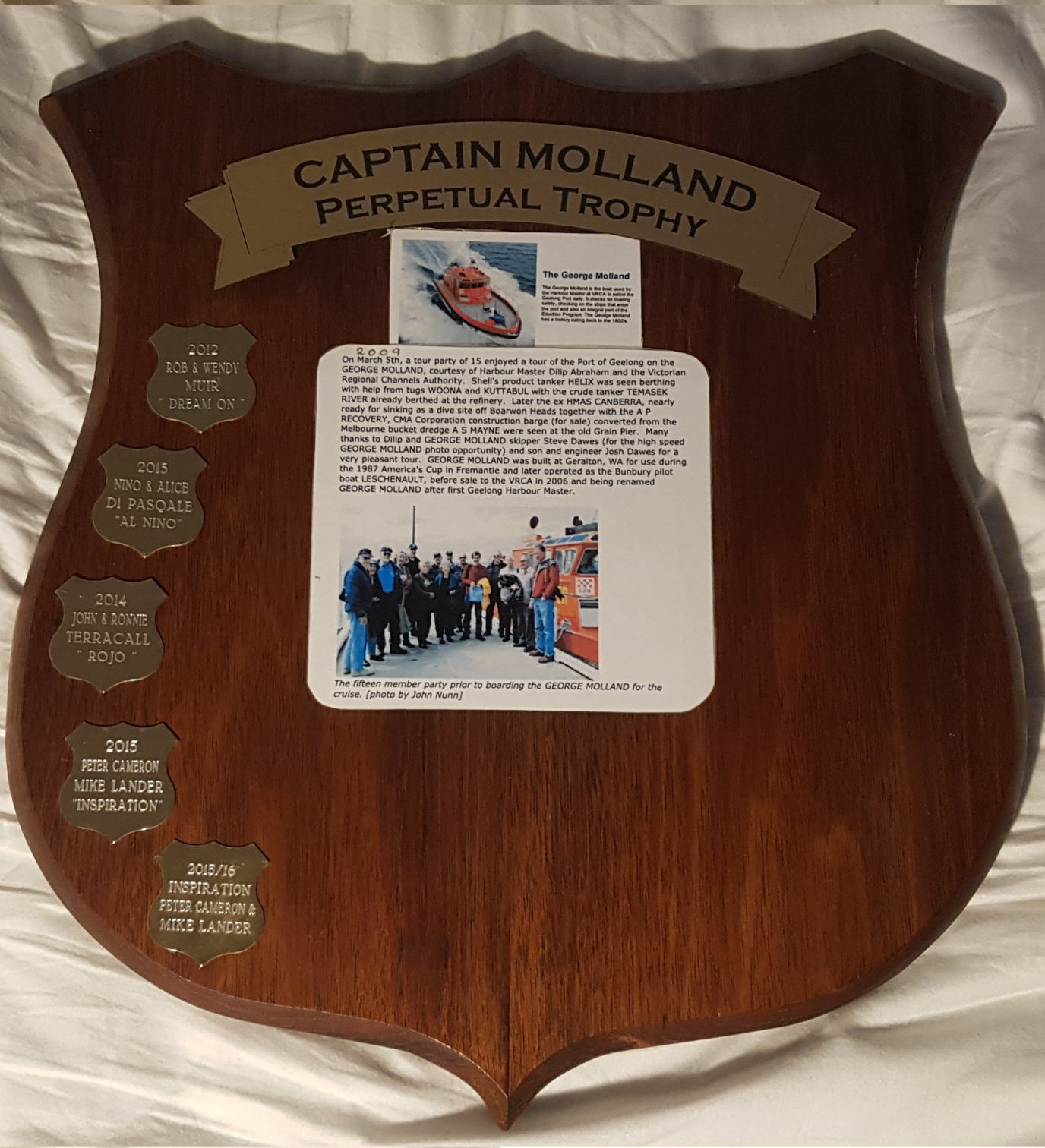 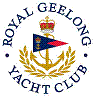 Royal Geelong Yacht Club Inc.Est 1859Trophy Deed of Gift.Trophy Deed of Gift.Trophy:Captain Molland Perpetual TrophyPresented by:Victorian Regional Channels AuthorityDate:2011For:Nav Rally for Motor Boats and YachtsRemarks / RevisionsGeorge Molland was the first Geelong Harbour Master Click HERE for a list of RecipientsClick HERE for a list of Recipients